 ЧЕК-ЛИСТ для изучения биологии в дистанционном режиме(7 класс. Темы по рабочей программе  с 31.03 по 13.04)Тема:Плодово-ягодные розоцветные. Малина. Земляника.Отметка об изученииОтметка об изученииОтметка об изученииТема:Плодово-ягодные розоцветные. Малина. Земляника.Тема легкая, все понятно, усвоил отличноТема  трудная, но усвоил хорошоТема трудная, усвоил плохоТема:Плодово-ягодные розоцветные. Малина. Земляника.ЗаданияЗаданияОтметка о выполненииОтметка о выполненииЗаданияЗаданияВЫПОЛНИЛНЕ ВЫПОЛНИЛВспомни, повториКакие растения относят к розоцветным?Какие биологические особенности выделяют у розоцветных?ПрочитайУчебникСтр.160 - 166Запомни!Малина и земляника  – многолетние  культурные  и дикорастущие  растения. Ценятся за высокие пищевые и лечебные  качества. Малина размножатся корневым отпрысками, делением куста. Земляника размножается семенами и усами.Ответь на вопросыУчебникСтр. 162,163,166Выполни письменноЗаполни таблицуВыполни письменно2. Напиши, где утверждение верное, а где нетВыполни письменноТема:Персик и абрикос – южные плодовые розоцветные культуры.Отметка об изученииОтметка об изученииОтметка об изученииТема:Персик и абрикос – южные плодовые розоцветные культуры.Тема легкая, все понятно, усвоил отличноТема  трудная, но усвоил хорошоТема трудная, усвоил плохоТема:Персик и абрикос – южные плодовые розоцветные культуры.ЗаданияЗаданияОтметка о выполненииОтметка о выполненииЗаданияЗаданияВЫПОЛНИЛНЕ ВЫПОЛНИЛВспомни, повториЧто означает термин «культурное растение»?Какие растения относят к плодовым культурам?Какой климат на юге нашей страны?ПрочитайУчебникСтр.166 - 168Запомни!Персик и абрикос – деревья. Ценятся высокими вкусовыми качествами плодов. Эти деревья теплолюбивы, засухоустойчивы, светолюбивы.Ответь на вопросыУчебникСтр. 168 - 169Выполни письменноНапиши, где утверждение верное, а где нетВыполни письменноНайди названия  растений семейства «Розоцветные»Тема:Общие признаки сложноцветных. Подсолнечник.Отметка об изученииОтметка об изученииОтметка об изученииТема:Общие признаки сложноцветных. Подсолнечник.Тема легкая, все понятно, усвоил отличноТема  трудная, но усвоил хорошоТема трудная, усвоил плохоТема:Общие признаки сложноцветных. Подсолнечник.ЗаданияЗаданияОтметка о выполненииОтметка о выполненииЗаданияЗаданияВЫПОЛНИЛНЕ ВЫПОЛНИЛВспомни, повториПо каким признакам все растения делят на группы?Какой признак является главным?ПрочитайУчебникСтр. 169 - 172Запомни!Признаки сложноцветных:Стержневая корневая система, прямостоячий или укороченный стебель, сетчатое жилкование листьев, плод – семянка, в семени 2 семядоли. Строение цветка – Л5Т5П1. Подсолнечник – ценное е растение, используется для получения растительного масла..Ответь на вопросыУчебникСтр. 173Выполни письменноДопиши предложения.Подсолнечник высевают ____________________ . От посева до созревания семян проходит __________________ дней.  Хороший урожай подсолнечник дает на ________________   ______________  почвах.  Урожай собирают, когда ______________  ___________________ .Выполни письменноНапиши, где утверждение верное, а где нетТема:Календула и бархатцы – цветочно-декоративные сложноцветные.Отметка об изученииОтметка об изученииОтметка об изученииТема:Календула и бархатцы – цветочно-декоративные сложноцветные.Тема легкая, все понятно, усвоил отличноТема  трудная, но усвоил хорошоТема трудная, усвоил плохоТема:Календула и бархатцы – цветочно-декоративные сложноцветные.ЗаданияЗаданияОтметка о выполненииОтметка о выполненииЗаданияЗаданияВЫПОЛНИЛНЕ ВЫПОЛНИЛВспомни, повториКакие растения относят к цветочно-декоративным?Для чего человек использует цветочно-декоративные растения?Приведи примеры цветочно-декоративных растенийПрочитайУчебникСтр. 174 - 176Запомни!Календула и бархатцы – цветочно-декоративные растения. Это однолетние травянистые растения с соцветием-корзинкой. Цветки имеют строение такое же как у всех сложноцветных.Ответь на вопросыУчебникСтр. 176Выполни письменноЗаполни таблицуКакие условия нужны для выращивания календулы и бархатцев?Выполни письменноСоставь слова – названия растений семейства «Розоцветные»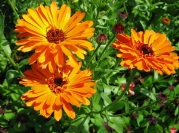 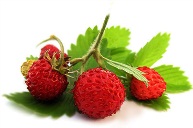 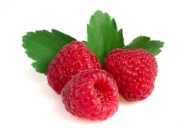 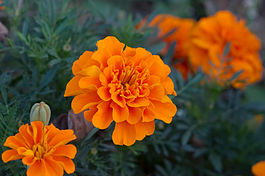 